St Moritz Mixed 2015 session 2Spelverdelingen
Frequentiestaten met spelverdelingen
Gedetailleerde frequentiestaten met spelverdelingenSpelverdelingen
Frequentiestaten met spelverdelingen
Gedetailleerde frequentiestaten met spelverdelingenSpelverdelingen
Frequentiestaten met spelverdelingen
Gedetailleerde frequentiestaten met spelverdelingenSpelverdelingen
Frequentiestaten met spelverdelingen
Gedetailleerde frequentiestaten met spelverdelingenSpelverdelingen
Frequentiestaten met spelverdelingen
Gedetailleerde frequentiestaten met spelverdelingenA-lijnA-lijnPaarPerc.Punten1 A10 Elke Dührig & Nedju Buchlev   64,12 277,002 A4 Helga Fabbricotti & Andrea Schöllkopf   60,65 262,003 A18 Elisabeth Wälchli & Luis Lantaron   58,56 253,004 A19 Renate Moesser & Luciano Caroni   57,18 247,005 A20 Gisela Wittkampf & Luca della Ca   56,94 246,006 A3 Rita Mucha & Roger Kutner   56,48 244,00(7) A13 Paula Amstad & Nikolas Bausback   54,17 234,00(7) A22 Petra Müller-Kronenberg & Frid Ruland   54,17 234,009 A15 Susanne Lenz & Fernando Piedra   53,70 232,0010 A17 Angelika Hederer & Herman Drenkelford   53,01 229,0011 A6 Annemarie Swinkels & Dries Swinkels   51,62 223,0012 A11 Irene Baroni & Luca Darbi   51,39 222,0013 A21 Maria Christina Malavasi & Claudio Villani   47,69 206,0014 A2 Maya Haug & Roberto Valsangiacomo   47,22 204,0015 A12 Irene Sässeli & Jan Kamras   46,53 201,0016 A1 Ruth Nikitine & Marek Borewicz   45,83 198,00(17) A9 Beatrice Wild & Simon Wild   43,75 189,00(17) A5 Barbara Hofer & Madeleine Gerstel   43,75 189,0019 A16 Cornelia Marquais & Ulli Müller   42,82 185,0020 A7 Darina Langer & Hans-Herman Gwinner   41,44 179,0021 A8 Eva Hollmann & Karl Hollmann   40,97 177,0022 A14 Claudia Maas & Robert Egloff   28,01 121,00St Moritz Mixed 2015 OverallTopintegraalTopintegraal Gem. 1 
14 jan 2 
15 jan 1 Elke Dührig & Nedju Buchlev59,71  55,30   64,12 2 Renate Moesser & Luciano Caroni59,48  61,78   57,18 3 Elisabeth Wälchli & Luis Lantaron58,51  58,45   58,56 4 Helga Fabbricotti & Andrea Schöllkopf56,87  53,10   60,65 5 Ruth Nikitine & Marek Borewicz55,27  64,70   45,83 6 Maria Christina Malavasi & Claudio Villani54,31  60,93   47,69 7 Irene Baroni & Luca Darbi54,28  57,18   51,39 8 Susanne Lenz & Fernando Piedra53,82  53,94   53,70 9 Paula Amstad & Nikolas Bausback53,48  52,80   54,17 10 Gisela Wittkampf & Luca della Ca53,13  49,31   56,94 11 Angelika Hederer & Herman Drenkelford53,07  53,13   53,01 12 Rita Mucha & Roger Kutner51,48  46,48   56,48 13 Darina Langer & Hans-Herman Gwinner50,87  60,30   41,44 14 Irene Sässeli & Jan Kamras49,95  53,38   46,53 15 Annemarie Swinkels & Dries Swinkels48,51  45,39   51,62 16 Petra Müller-Kronenberg & Frid Ruland48,50  42,82   54,17 17 Beatrice Wild & Simon Wild43,40  43,06   43,75 18 Eva Hollmann & Karl Hollmann43,17  45,37   40,97 19 Barbara Hofer & Madeleine Gerstel42,92  42,08   43,75 20 Maya Haug & Roberto Valsangiacomo42,14  37,06   47,22 21 Cornelia Marquais & Ulli Müller38,07  33,31   42,82 22 Claudia Maas & Robert Egloff29,07  30,14   28,01 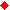 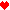 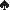 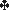 